Univerzita Palackého v OlomouciPedagogická fakulta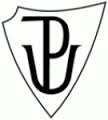 Podstatná jména: Vzory (úvodní seznámení se vzory a jejich významem)Studijní obor: Učitelství pro 1. stupeň základní školyStudijní předmět: Didaktika mateřského jazyka BVypracovali: 	Markéta KozákováRočník:	3., ZSDatum vytvoření práce: 18. 10. 2016A. CHARAKTERISTIKA VYUČOVACÍ HODINYVZDĚLÁVACÍ OBLAST: Jazyk a jazyková komunikaceVZDĚLÁVACÍ OBOR: Český jazyk a literatura – Jazyková výchovaTEMATICKÝ OKRUH: Podstatná jména - vzoryUČIVO: Podstatná jména: vzory (úvodní seznámení se vzory a jejich významem)OBDOBÍ: 2.ROČNÍK: 4.ČASOVÁ DOTACE: 45 minutPOČET ŽÁKŮ: 25TYP VYUČOVACÍ HODINY: Vyvození nového učivaCÍLE VYUČOVACÍ HODINY: Vytvořit dětem obecný přehled o vzorech podstatných jmen.Seznámit je s tím, kolik vzorů máme a k čemu vzory slouží.KLÍČOVÉ KOMPETENCE:K UČENÍ: operuje s obecně užívanými termíny, uvádí věci do souvislostíK ŘEŠENÍ PROBLÉMŮ: rozpozná a pochopí problém, přemýšlí o nesrovnalostech a jejich příčinách, promyslí a naplánuje způsob řešení problému a využívá k tomu vlastního úsudku a zkušenostíKOMUNIKATIVNÍ: formuluje a vyjadřuje své myšlenky a názory, vyjadřuje se výstižněSOCIÁLNÍ A PERSONÁLNÍ: vytváří si pozitivní představu o sobě samém, která podporuje jeho sebedůvěru a samostatný rozvoj  VÝUKOVÉ METODY: metody slovní (motivační rozhovor, práce s textem, vysvětlování)ORGANIZAČNÍ FORMY VÝUKY: frontální výukaUČEBNÍ POMŮCKY: tabule, sešit, kartičky se vzory, pracovní listB. STRUKTURA VYUČOVACÍ HODINYZDROJE:MÜHLHAUSEROVÁ, Hana, Zita JANÁČKOVÁ a Jaromíra KVAČKOVÁ. Český jazyk 4: pro 4. ročník základní školy. 2., přeprac. vyd. [i.e. 4. vyd.]. Brno: Nová škola, 2010. ISBN 978-80-7289-176-4.ČECHURA, Rudolf, Miroslava HORÁČKOVÁ a Hana STAUDKOVÁ. Český jazyk: pro čtvrtý ročník : [učebnice pro vzdělávací obor Český jazyk a literatura]. Vyd. 3., upr. Ilustroval Drahomíra DVOŘÁKOVÁ. Všeň: Alter, 2010. ISBN 978-80-7245-220-0.HOŠNOVÁ, Eva, Martina ŠMEJKALOVÁ, Irena VAŇKOVÁ, Milada BURIÁNKOVÁ a Zdeňka DVOŘÁKOVÁ. Český jazyk 4 pro základní školy. 1. vyd. Praha: SPN - pedagogické nakladatelství, 2011. ISBN 978-80-7235-423-8.KOSOVÁ, Jaroslava, Gabriela BABUŠOVÁ, Lenka RYKROVÁ a Jitka VOKŠICKÁ. Český jazyk: pro 4. ročník základní školy. 1. vyd. Plzeň: Fraus, 2010. ISBN 978-80-7238-934-6.KOSOVÁ, Jaroslava, Gabriela BABUŠOVÁ, Lenka RYKROVÁ a Jitka VOKŠICKÁ. Český jazyk: pro 4. ročník základní školy. 1. vyd. Plzeň: Fraus, 2010. ISBN 978-80-7238-934-6.I. ÚVODNÍ ČÁSTI. ÚVODNÍ ČÁSTI. ÚVODNÍ ČÁSTORGANIZAČNÍ ČÁSTORGANIZAČNÍ ČÁSTORGANIZAČNÍ ČÁST1´Přivítání dětíZápis do třídní knihyOPAKOVÁNÍOPAKOVÁNÍOPAKOVÁNÍ4´Dneska budou naším tématem hodiny – VZORY PODSTATNÝCH JMEN.Nejprve si však zopakujeme podstatná jména.Vaším úkolem je vyhledat v básničce všechna podstatná jména a podtrhnout je červenou pastelkou.takto jsme si procvičili, že dokážete správně poznat podstatná jména.Pracovní list, cv. 1II. HLAVNÍ ČÁSTII. HLAVNÍ ČÁSTII. HLAVNÍ ČÁSTVYVOZENÍ NOVÉHO UČIVAVYVOZENÍ NOVÉHO UČIVAVYVOZENÍ NOVÉHO UČIVA5´MOTIVACE:  Rozdám dětem papírky s tímto textem.Jezynky jsou pohátkové bytosti. Na paseku přibjehla výla amálka. Údatný ritíř se hbytě vidal na ceztu khradu.Tak děti jistě vidíte, jak špatně a s jakými hrubkami je tento diktát napsaný. Protože toto jsou všechno věci, které moc dobře znáte, Vaším úkolem je text opravit. Vezměte si červenou pastelku a můžete začít.5´ŘÍZENÝ ROZHOVOR:Co v textu bylo za chyby? (opravíme text)Všechny chyby v textu již umíte správně opravit. Nyní se naučíme, nechybovat v koncovkách podstatných jmen. Když jste dříve psaly podstatná jména, nevěděly jste, zda máte v koncovkách psát i nebo y.Zavedení pojmu VZORPodstatná jména dělíme na základě rodu a různých koncovek do skupin. Ke každé skupině existuje 1 zástupce - VZOR.Vzorů máme celkem 14. Vám tedy děti bude stačit, naučit se pouze 14 zástupců – vzorů a budete umět správně napsat i/y ve všech koncovkách podstatných jmen.Děti si napíší definici do sešitu.DEFINICE NOVÉHO UČIVADEFINICE NOVÉHO UČIVADEFINICE NOVÉHO UČIVA5´10‘Nejprve se musíme naučit všechny vzory.VYVOZENÍ JEDNOTLIVÝCH VZORŮPro STŘEDNÍ a ŽENSKÝ ROD máme 4 vzory, pro MUŽSKÝ ROD existuje 6 vzorůROD STŘEDNÍ: Na tabuli jsou připravené 4 obrázky, které představují jednotlivé vzory rodu středního. Uhádnete, jak by se jednotlivé vzory mohly jmenovat?Děti se budou hlásit, kdo uhádne slovo, dostane od paní učitelky lísteček s názvem vzoru a připevní jej na tabuli pod obrázek.ROD ŽENSKÝ:Na tabuli jsou připravené 4 obrázky, které představují jednotlivé vzory rodu ženského. Vaším úkolem je opět uhádnout, jak by se vzory mohly jmenovat.Stejně jako u vzoru středního chodí děti připevňovat slova k obrázkům.ROD MUŽSKÝ:Na tabuli je připevněno 6 obrázků, které představují jednotlivé vzory rodu mužského.Postupujeme stejným způsobem, jako u dvou předchozích rodů.Vidíte děti, toto jsou všechny vzory, které se musíme naučit.ALGORITMUS PŘI URČOVÁNÍ VZORŮ Nyní si děti, ukážeme přiřazování ke vzoru na konkrétním příkladu.Máme podstatné jméno POLEJeště než začneme, je třeba uvědomit si, že vzor a podstatná jména, která k němu patří, mají stejné koncovky.Které vzory jsou zakončeny na stejnou koncovku jako slovo POLE?děti se dívají na tabuli, kde mají obrázky i názvy jednotlivých vzorůpřijdou na to, že na koncovku –E končí vzory: MOŘE, KUŘE, RŮŽE, SOUDCE (učitel napíše slova na tabuli)To je hodně vzorů, které končí na stejnou koncovku. Nevíte však, podle jakého vzoru by se POLE mohlo skloňovat? Nenapadá Vás nějaký způsob, jak tyto vzory rozdělit?možná žáci sami přijdou na rozdělení podle rodů, pokud ne, ptala bych se jich: Jak si ukazujeme na slovo MOŘE, KUŘE, RŮŽE, SOUDCE? Učitel by podtrhl vzory podle rodu. MOŘE, KUŘE, RŮŽE, SOUDCE. A jak to bude se slovem POLE? Jakého je rodu? Děti odpoví, že POLE je rodu středního, učitel slovo podtrhne žlutou barvou.Tímto způsobem jsme vyloučili vzory jiných rodů. Zbyly nám zde však dva vzory rodu středního. Slovo POLE v 1. pádě odpovídá vzoru MOŘE i KUŘE.Správný vzor pro slovo POLE zjistíme ohýbáním.Učitel vyvolá nějakého žáka, ať mu řekne slovo POLE v 2. pádě čísla jednotného.  2. pád – bez POLE Nyní porovnáme koncovku slova POLE s koncovkami vzoru MOŘE a KUŘE.* Musíme si tedy tato slova říct ve 2. pádě čísla jednotného. Jaký budou mít slova tvar? Učitel vyvolává žáky.1.p. MOŘE                     1. p. KUŘE                     1. p. POLE2.p. bez MOŘE              2. p. bez KUŘETE          2. p. bez POLEŽáci porovnávají koncovky a potom správně určí, že se slovo POLE koncovkami shoduje se slovem MOŘE. ZKRÁCENÝ ZÁPIS ALGORITMU URČOVÁNÍ VZORŮNyní mi zkuste děti zopakovat, jak jsme při určování vzorů postupovali. Žáci opakují postup určování vzorů. Pokud si nemůžou vzpomenout, učitel se jich doptává. Co jsme udělali nejdříve?,…Určíme rodZjistíme koncovku slova v 1. pádě č. jednotného a ve 2. pádě č. jednotnéhoPorovnáme tyto koncovky se vzory příslušného rodu* U rodu mužského nesmíme zapomenout určit životnost! Tomu se však budeme věnovat až v dalších hodinách.Příloha 1Většinu vzorů děti poznají na 1. pohled.U některých vzorů však musí učitel dětem pomoct. Například u vzoru PŘEDSEDA, SOUDCE může popsat, co je náplní jejich práce.Obrázky i jednotlivé skloňování by mělo být pověšené ve třídě.Učitel napíše na tabuli slovo POLE v 1. i 2. pádu.Učitel připíše vedle slova POLE i první dva tvary slov MOŘE a KUŘE.Výsledný algoritmus určování vzorů budu psát na tabuli a děti si zapíší postup do sešitu.UPEVŇENÍ NOVÝCH TERMÍNŮ, PROCVIČOVÁNÍ UČIVAUPEVŇENÍ NOVÝCH TERMÍNŮ, PROCVIČOVÁNÍ UČIVAUPEVŇENÍ NOVÝCH TERMÍNŮ, PROCVIČOVÁNÍ UČIVA5´5‘2‘PRÁCE NA TABULI A DO SEŠITU:Nyní si společně procvičíme přiřazování slov ke vzorům rodu středního.Narýsujte si do sešitu 4 sloupce a nadepište si je stejným způsobem jako já na tabuli.* Budeme společně pracovat na tabuli a Vy do sešituZ nabídky slov si můžete sami určit, které slovo budete přiřazovat ke vzorům.Žáci budou chodit k tabuli. Chtěla bych, aby se vystřídalo co nejvíce dětí, proto určování rozdělím.1. žák - vybere slovo a určí ROD2. žák - řekne 1. PÁD slova a KONCOVKU slova vyznačí barevně3. žák - řekne, které vzory mají stejnou koncovku jako naše slovo4. žák - vybírá VZOR. Řekne 2. PÁD slova, doplní správný VZOR a připevní slovo na tabuliTímto způsobem určíme asi u třech až čtyřech slov vzory. Poté vybereme společně 1 slovo a nechám k němu děti přiřadit vzor. Až vzor určí, k danému sloupečku položí tužku.Společně si slovo zkontrolujeme dle zavedeného algoritmu určování. Po společné kontrole slovo zapíší do tabulky.SAMOSTATNÁ PRÁCENyní zadám žákům určit VZOR u dalšího slova. Jejich úkolem je vepsat jej do správného sloupečku tabulky. Kdo bude mít správně, dostane malou jedničku do sešitu.Příloha 2.III. ZÁVĚREČNÁ ČÁSTIII. ZÁVĚREČNÁ ČÁSTIII. ZÁVĚREČNÁ ČÁSTZOPAKOVÁNÍ NOVÝCH TERMÍNŮZOPAKOVÁNÍ NOVÝCH TERMÍNŮZOPAKOVÁNÍ NOVÝCH TERMÍNŮ2´ZADÁNÍ DOMÁCÍHO ÚKOLU:Na příští hodinu se naučte vyjmenovat všechny vzory rodu středního.Dále si připravte pomůcku na vzory rodu středního, kterou budeme využívat v dalších hodinách (obrázky jednotlivých vzorů nakreslete). 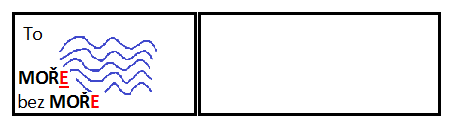 Příloha 3ZHODNOCENÍ ÚROVNĚ ZÍSKANÝCH POZNATKŮ A CHOVÁNÍ ŽÁKŮZHODNOCENÍ ÚROVNĚ ZÍSKANÝCH POZNATKŮ A CHOVÁNÍ ŽÁKŮZHODNOCENÍ ÚROVNĚ ZÍSKANÝCH POZNATKŮ A CHOVÁNÍ ŽÁKŮ1´ŘÍZENÝ ROZHOVOR: Co nového jsme se dnes naučili?Příští hodinu budeme procvičovat poznávání vzorů rodu středního.